Woche vom 01.-05.02.2021 .-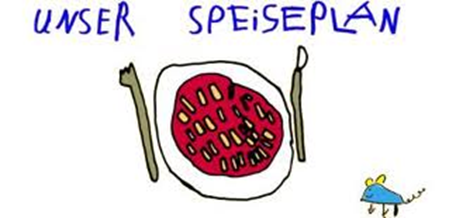 Woche vom 01.-05.02.2021 (KW 5)Montag: Kartoffelsuppe mit WürstchenDienstag:Brokkoli Gerste Auflauf Mittwoch:NudelauflaufDonnerstag: Tofu – Tomaten - Bolognese mit NudelnFreitag:Milchreis mit Apfel/BirnenmusFrühstück und Mittagessen je 3,00 Euro